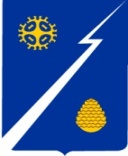 Ханты-Мансийский автономный округ-Югра(Тюменская область)Нижневартовский районГородское поселение ИзлучинскСОВЕТ ДЕПУТАТОВРЕШЕНИЕот 15.12.2022								                   № 281пгт. ИзлучинскО награждении Почетной грамотой Совета депутатов городского поселения Излучинск Рассмотрев материалы, представленные для награждения Почетной грамотой Совета депутатов городского поселения Излучинск, в соответствии с решением Совета депутатов городского поселения Излучинск от 04.02.2010 № 110 «Об утверждении Положений о Почетной грамоте и Благодарственном письме Совета депутатов городского поселения Излучинск», 	Совет  поселения РЕШИЛ:	Наградить Почетной грамотой Совета депутатов городского поселения Излучинск:- за активную гражданскую позицию и значимый личный вклад в развитие добровольческого движения значительный вклад в развитие волонтерского движения:Глава поселения                                                                               И.В. ЗаводскаяЕмцову Наталью Валентиновну-добровольца (волонтёра) муниципального штаба негосударственного общественного объединения «Гуманитарный Добровольческий Корпус».